ContributorsCONTENTSList of TablesList of FiguresFG-AI4H Topic Description DocumentTopic group name (TG-tt)IntroductionDocument structureItems to be covered:overview of the whole document AI4H topic groupItems to be covered:Topic group structureSubtopic 1Subtopic 2Topic group participationTools/process of TG cooperationTG interaction with WG, FGCurrent topic group and topic statusContributors so farNext meetingsNext steps for the work on this documentTopic descriptionItems to be covered:description of topic relevance of the health topicgold standard of current health topic handlingpossible impact of AI in this topicexpected impact of the benchmarking  health economic considerations, e.g. expected impact on the health systemEthical considerationsItems to be covered:ethical considerations on usage of AIethical consideration of and benchmarking including its data acquisition the answers to all questions and requirements asked by working group on ethical considerations (WG-ETHICS)Regulatory considerationsItems to be covered:existing regulatory frameworks for the type AI this TDD deals withthe answers to all questions and requirements asked by working group on regulatory considerations (WG-RC)Existing AI solutionsItems to be covered:current systems available with their inputs, output, focus/biasexisting benchmarking including self-stated performance Existing work on benchmarkingItems to be covered:papers on existing attempts to benchmark solutions on the topicclinical evaluation attempts, RCT, etc. including existing numbersDiscussionDiscussion of the insights from benchmarking external feedback on the whole topic and its benchmarkingtechnical architecturedata acquisitionbenchmarking processbenchmarking resultsfield implementation success stories[Placeholders – Delete if not used.Table 1: Example of a tableCaptions for tables use WinWord style "Table_No & title"
Captions for figures use WinWord style "Figure_No & title"Figure 1: Example of a figure]Annex A:
Declaration of conflict of interestIn accordance with the ITU transparency rules this section lists the conflict of interest declarations for everyone who contributed to this document.Company/Institution/Individual XYZA short explanation of what the company works on how the work on this document might help the company and/or harm competitors. A list of all the people who contribute on behalf of this company to this document and also if they have some personal interest in companies (e.g. shares).Annex B:
GlossaryThis section lists all the relevant abbreviations, acronyms and uncommon terms used in the document. ____________________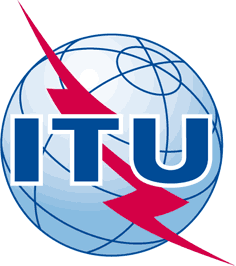 INTERNATIONAL TELECOMMUNICATION UNIONTELECOMMUNICATION
STANDARDIZATION SECTORSTUDY PERIOD 2017-2020INTERNATIONAL TELECOMMUNICATION UNIONTELECOMMUNICATION
STANDARDIZATION SECTORSTUDY PERIOD 2017-2020FG-AI4H-I-004FG-AI4H-I-004INTERNATIONAL TELECOMMUNICATION UNIONTELECOMMUNICATION
STANDARDIZATION SECTORSTUDY PERIOD 2017-2020INTERNATIONAL TELECOMMUNICATION UNIONTELECOMMUNICATION
STANDARDIZATION SECTORSTUDY PERIOD 2017-2020ITU-T Focus Group on AI for HealthITU-T Focus Group on AI for HealthINTERNATIONAL TELECOMMUNICATION UNIONTELECOMMUNICATION
STANDARDIZATION SECTORSTUDY PERIOD 2017-2020INTERNATIONAL TELECOMMUNICATION UNIONTELECOMMUNICATION
STANDARDIZATION SECTORSTUDY PERIOD 2017-2020Original: EnglishOriginal: EnglishWG(s):WG(s):PlenaryDOCUMENTDOCUMENTDOCUMENTDOCUMENTDOCUMENTSource:Source:EditorsEditorsEditorsTitle:Title:TDD template: Proposed draft updateTDD template: Proposed draft updateTDD template: Proposed draft updatePurpose:Purpose:DiscussionDiscussionDiscussionContact:Contact:Henry Hoffmann 
Ada Health GmbH
GermanyHenry Hoffmann 
Ada Health GmbH
GermanyE-Mail: henry.hoffmann@ada.comContact:Contact:Eva Weicken
Fraunhofer HHI
GermanyEva Weicken
Fraunhofer HHI
GermanyE-Mail: eva.weicken@hhi.fraunhofer.de Contact:Contact:FG-0AI4H SecretariatFG-0AI4H SecretariatE-mail: tsbfgai4h@itu.intAbstract:This document updates the first version of the template for topic description documents (TDD) found in FG-AI4H-C-105 (Lausanne, January 2019), based on feedback received since then. These updates were requested during the Brasilia meeting (cf. FG-AI4H-H-101-R01) and proposed from the topic groups. The expectation is that this new version will work for all topic groups. Updates include: sub-topics in the TDD structure (as proposed in D-022), change notes, mentioning of the contributors, restructuring of some sections, lists of figures and tables, glossary, health economics and a regulatory section, and improved guidance. Upon reflection, it is proposed that business case not be considered, as the TDDs are meant to be a technical document.INTERNATIONAL TELECOMMUNICATION UNIONTELECOMMUNICATION
STANDARDIZATION SECTORSTUDY PERIOD 2017-2020INTERNATIONAL TELECOMMUNICATION UNIONTELECOMMUNICATION
STANDARDIZATION SECTORSTUDY PERIOD 2017-2020FG-AI4H-X-#FG-AI4H-X-#INTERNATIONAL TELECOMMUNICATION UNIONTELECOMMUNICATION
STANDARDIZATION SECTORSTUDY PERIOD 2017-2020INTERNATIONAL TELECOMMUNICATION UNIONTELECOMMUNICATION
STANDARDIZATION SECTORSTUDY PERIOD 2017-2020ITU-T Focus Group on AI for HealthITU-T Focus Group on AI for HealthINTERNATIONAL TELECOMMUNICATION UNIONTELECOMMUNICATION
STANDARDIZATION SECTORSTUDY PERIOD 2017-2020INTERNATIONAL TELECOMMUNICATION UNIONTELECOMMUNICATION
STANDARDIZATION SECTORSTUDY PERIOD 2017-2020Original: EnglishOriginal: EnglishWG(s):WG(s):PlenaryLocation, x-y Month 20xxLocation, x-y Month 20xxDOCUMENTDOCUMENTDOCUMENTDOCUMENTDOCUMENTSource:Source:TG-xxx Topic DriverTG-xxx Topic DriverTG-xxx Topic DriverTitle:Title:TDD update: TG-xxx (title of the topic group)TDD update: TG-xxx (title of the topic group)TDD update: TG-xxx (title of the topic group)Purpose:Purpose:DiscussionDiscussionDiscussionContact:Contact:Name 
Topic Driver – TG- xx
Some Institute
CountryName 
Topic Driver – TG- xx
Some Institute
CountryE-mail: your.mail@somemail.com Abstract:This document specifies a standardized benchmarking for title of our topic group. It follows the structure defined in FGAI4H-I-004 and covers all scientific, technical and administrative aspects relevant for setting up this benchmarking. The creation of this document is an ongoing iterative process until it will be finally approved by the Focus Group AI for Health as deliverable DEL No.xxx This draft will be a continuous input- and output-document.Change Notes:Version x.x (submitted as FGAI4H-X-# for meeting X in xxxxx)Added xyz Updated xyz…Version x.x (submitted as FGAI4H-X-# for meeting X in xxxxx)Added xyz Updated xyz…Contact:Name 
Some Company/Institute
CountryTel: 	+4x xx xxxxxxxxx
Email: some.name@somecompany.comContact:Name 
Some Company/Institute
CountryTel: 	+4x xx xxxxxxxxx
Email: some.name@somecompany.com	Page1	Introduction	41.1	Document structure	41.2	AI4H topic group	41.3	Topic description	41.4	Ethical considerations	41.5	Regulatory considerations	42	Existing AI solutions	53	Existing work on benchmarking	54	Benchmarking	54.1	Benchmarking iterations	54.2	Benchmarking version x	54.2.1	Overview	54.2.2	Benchmarking methodology and architecture	54.2.3	AI input data structure	54.2.4	AI output data structure	64.2.5	Test data labels	64.2.6	Scores and metrics	64.2.7	Test data set acquisition	74.2.8	Reporting methodology	74.2.9	Result	74.2.10	Discussion	75	Discussion	8Annex A: Declaration of conflict of interest	10Annex B: Glossary	11	PageTable 1: Example of a table	9	PageFigure 1: Example of a figure	9NumberObservation1Sample table2Table header (1st row) uses style Table_head3Other table rows use style Table_text4Heading with table number uses style "Table_No & title"ABAcronym/TermExpansionCommentTDDTopic Description DocumentDocument specifying the standardized benchmarking for a topic the FG AI4H Topic Group works on. This document is the TDD for the Topic Group "title of your topic group".………